Herbář plevelů 1. Část (č.1 – č.15 )1.Bažanka roční  - Mercuriallis  annua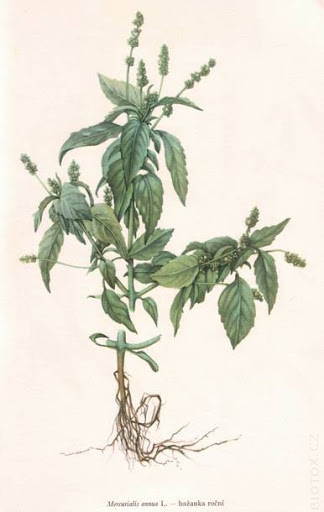 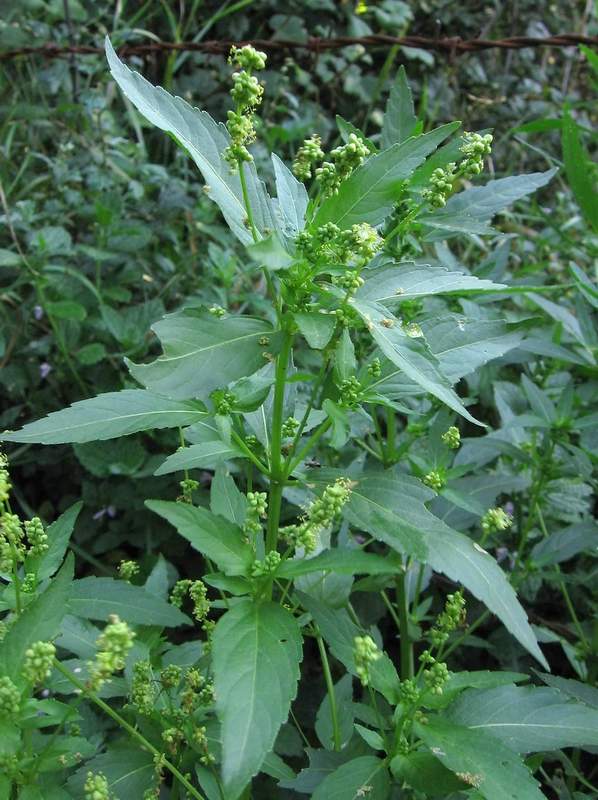 2.Bér sivý  - Setaria  glauca 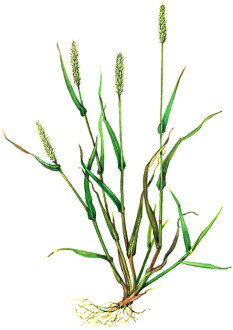 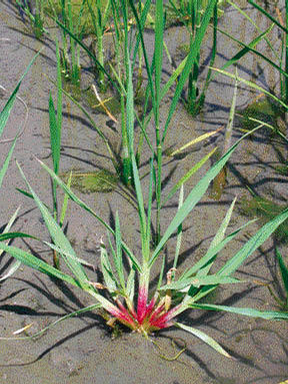 3.Bršlice kozí noha ( Aeopodium podagraria)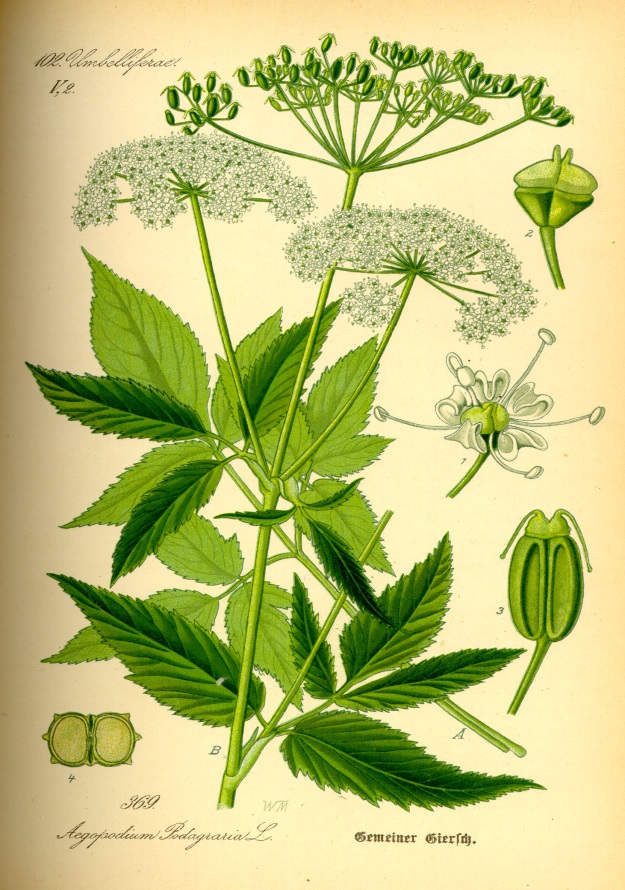 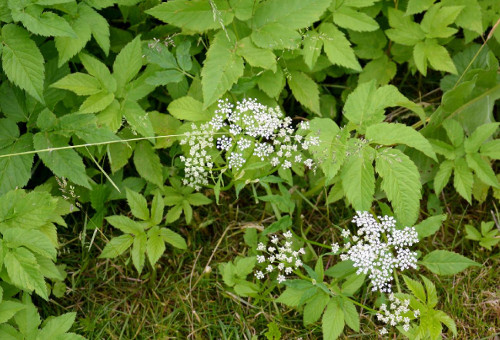 4.Hluchavka nachová (Lamium purpureum)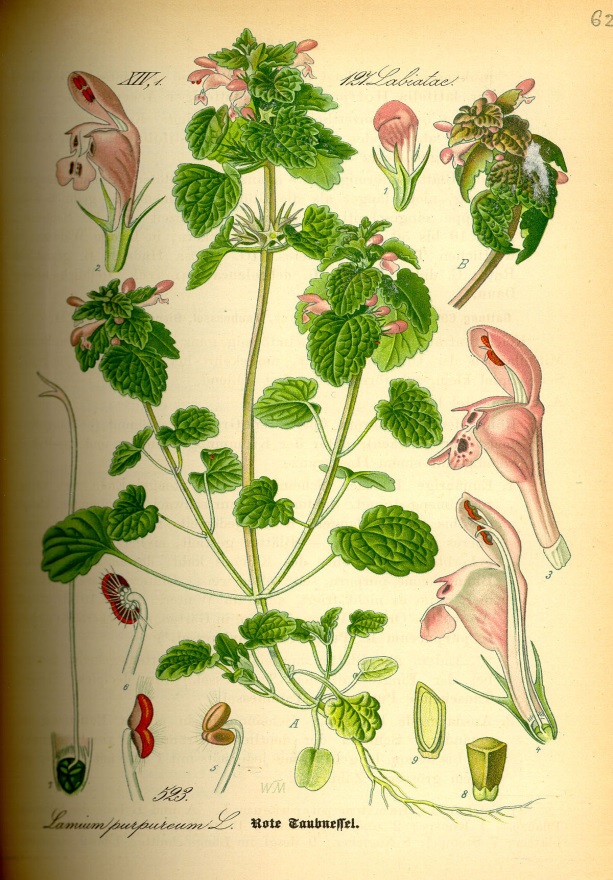 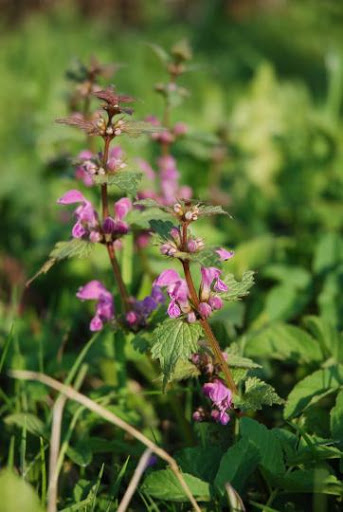 5.Chundelka metlice ( Apera spica –venti )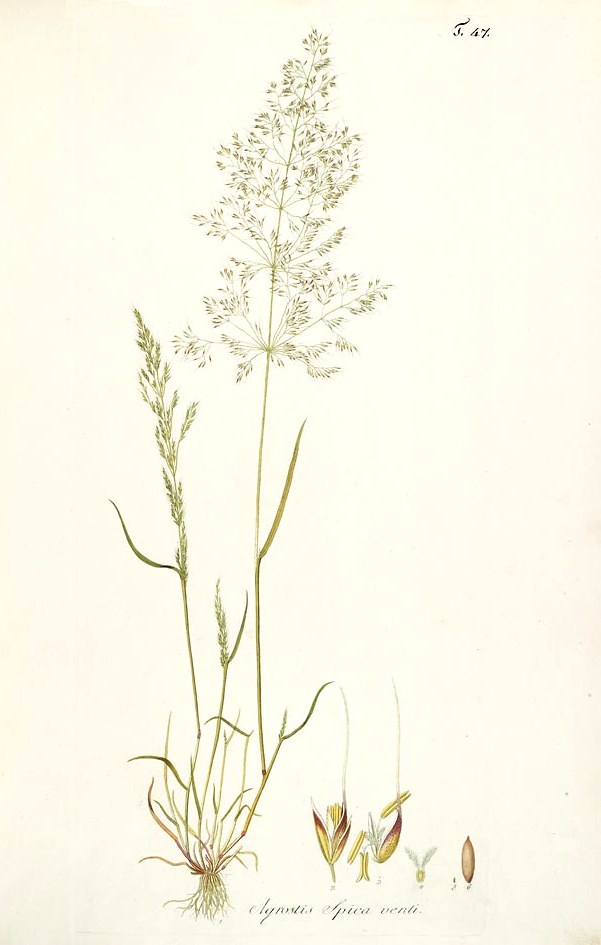 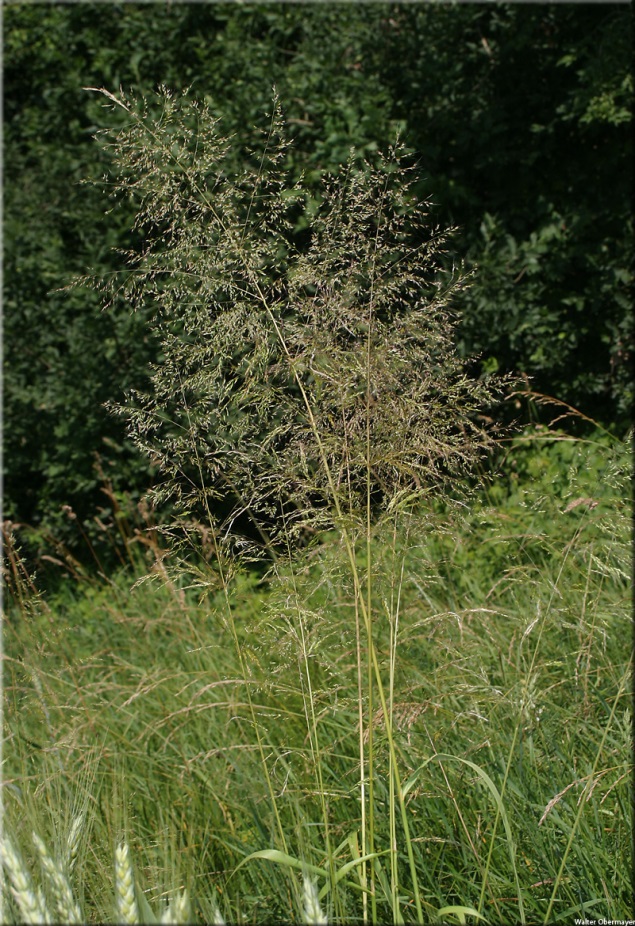 6.Ježatka kuří noha ( Echinochloa crus-venti)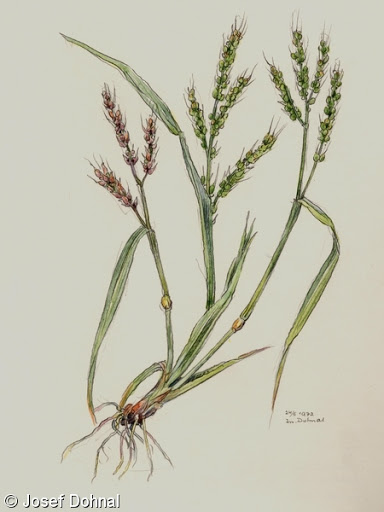 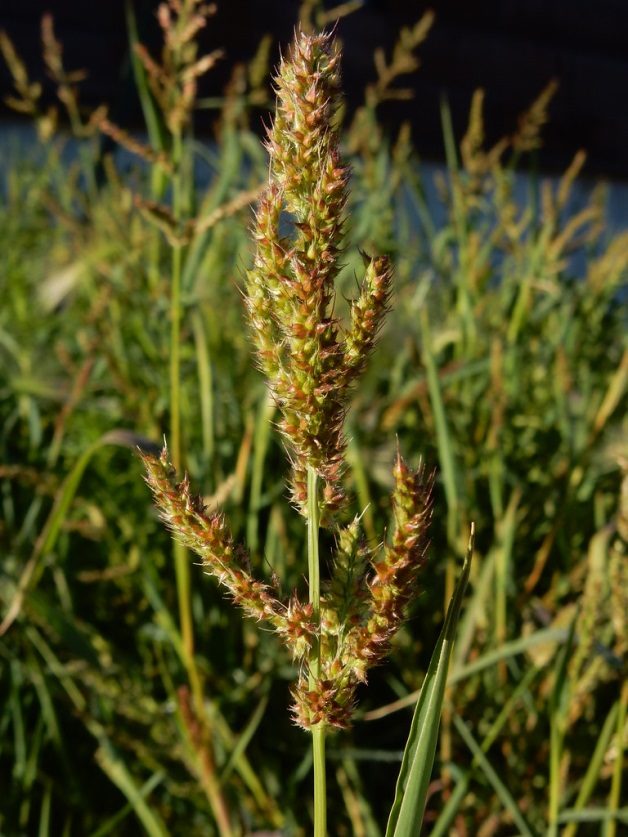 7.Jitrocel kopinatý ( Plantago lanceolata)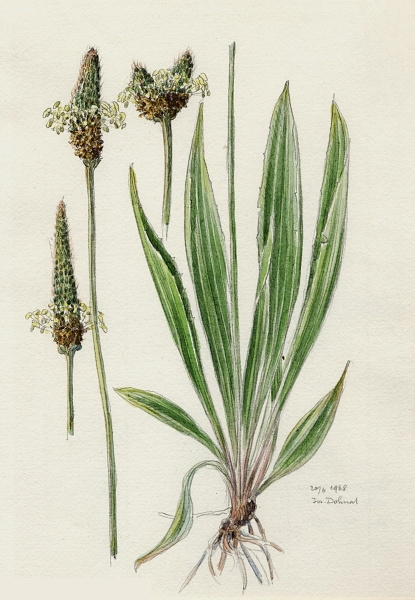 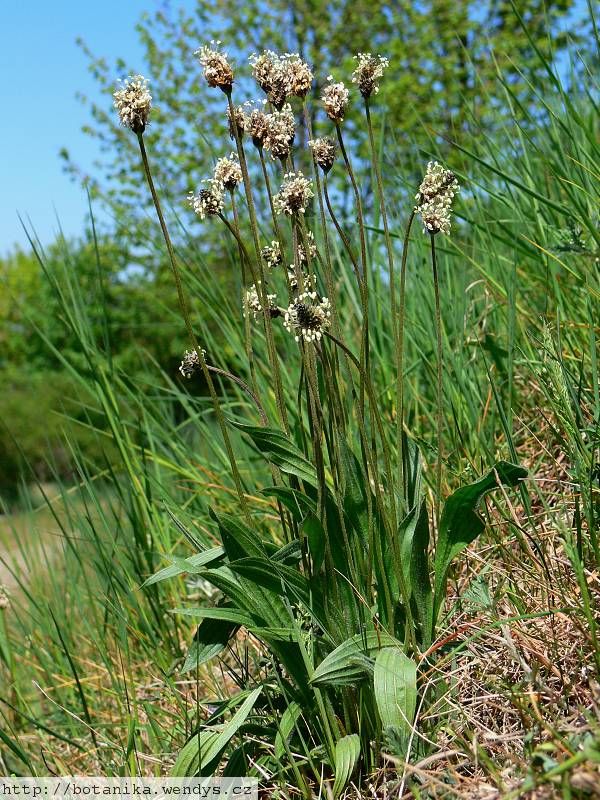 8.Kokoška pastuší tobolka (Capsela bursa pastoris)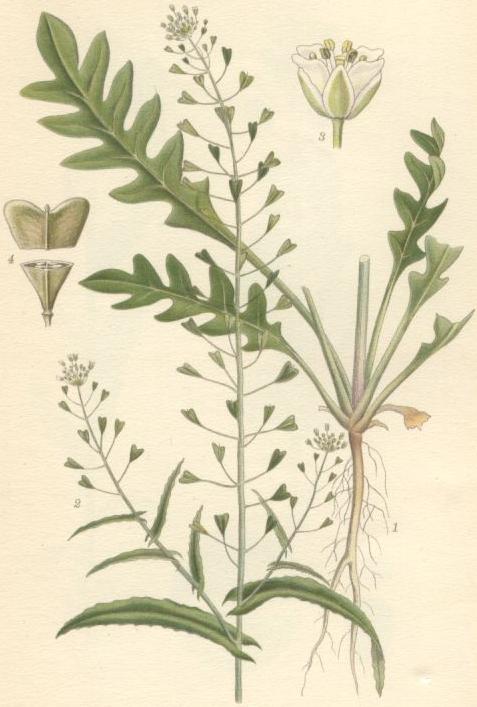 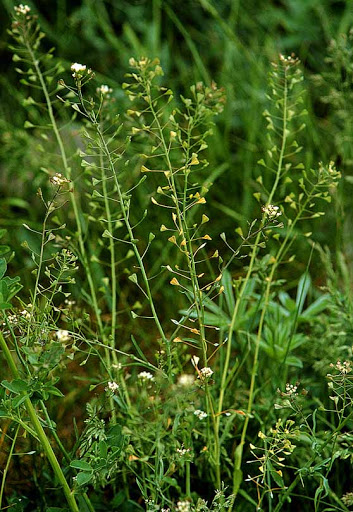 9.Kopřiva dvoudomá ( Urtica dioica)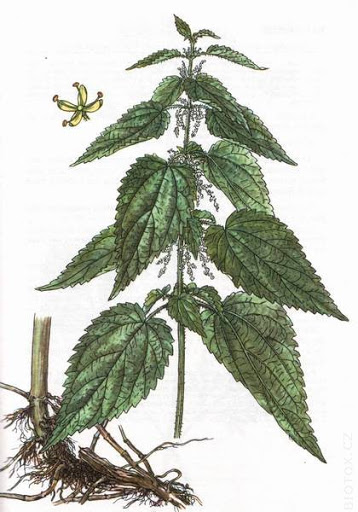 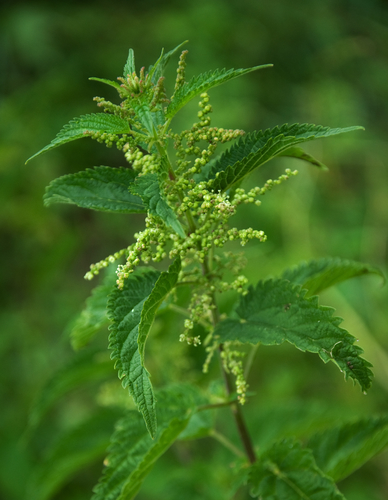 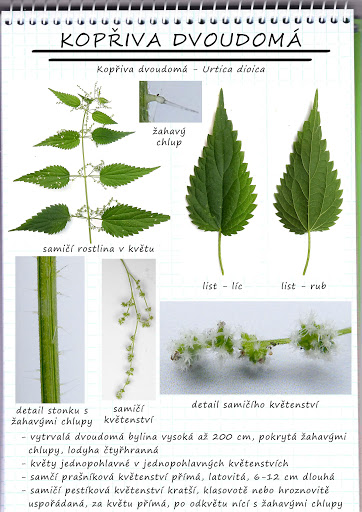 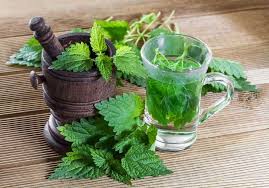 10.Kopřiva žahavka (Urtica urens)11.Laskavec ohnutý (Amaranthus retroflexus)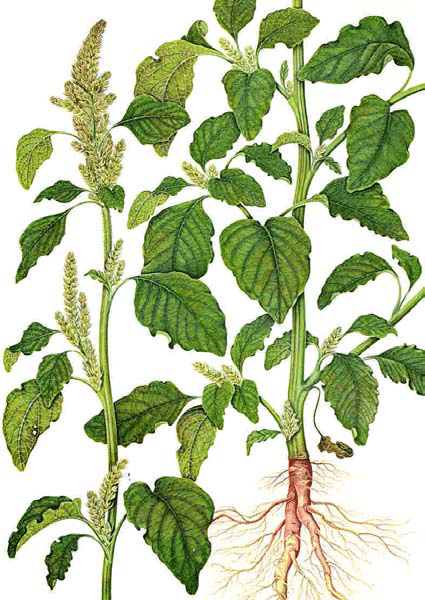 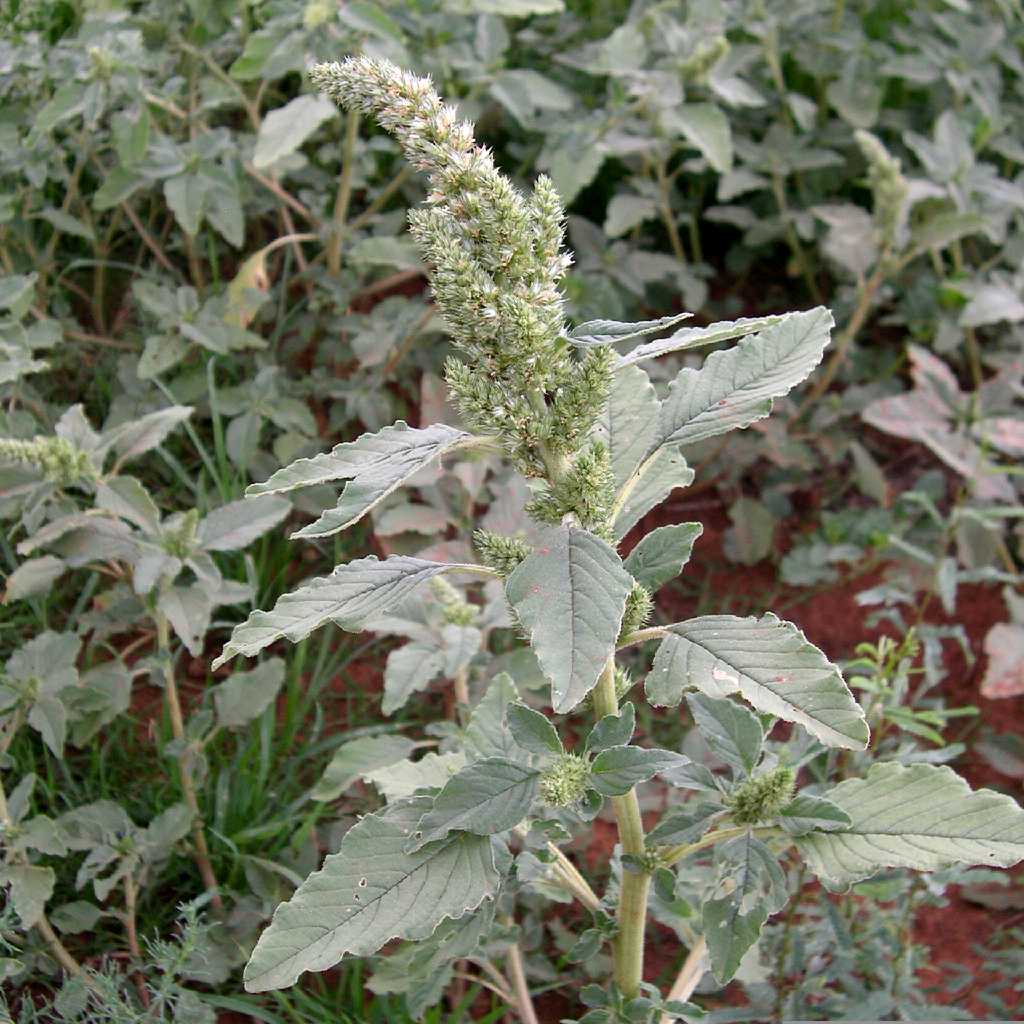 12.Lebeda lesklá (Atriplex sagittata)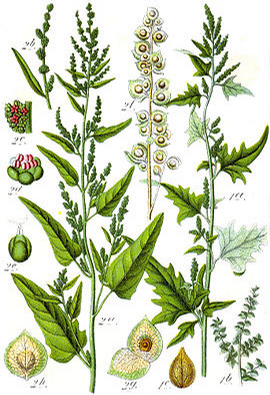 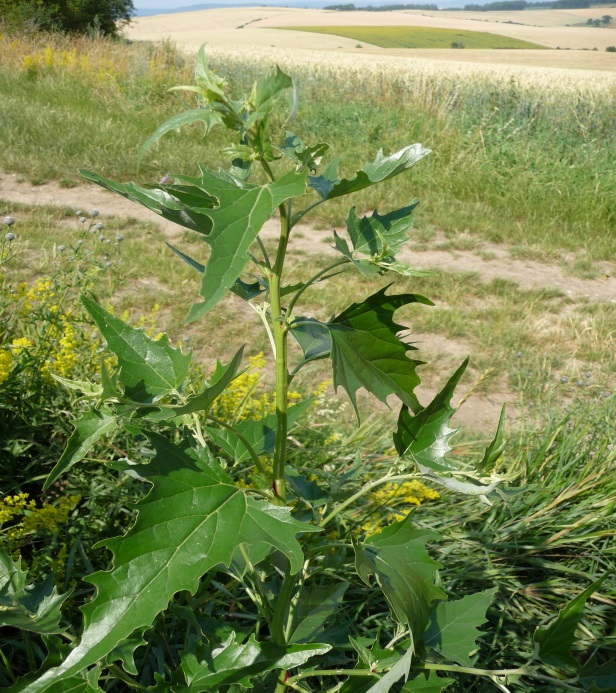 13.Lebeda rozkladitá (Atriplex patula)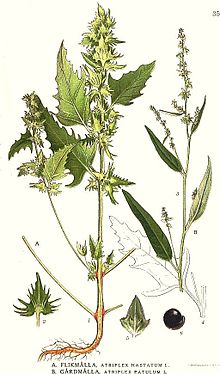 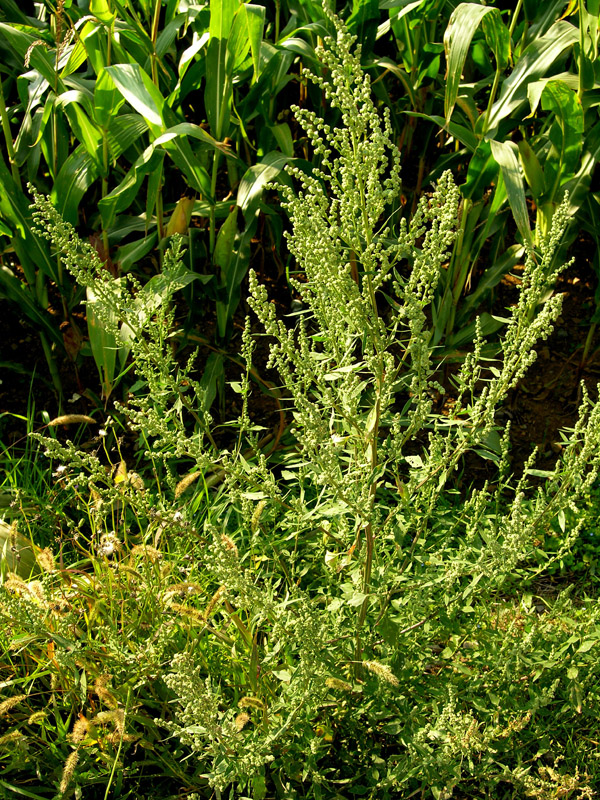 14.Mák vlčí (Papaver rhoeas)   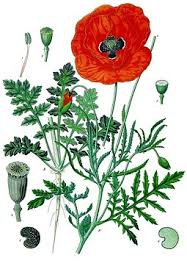 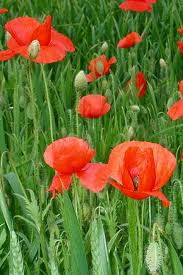 15.Merlík bílý ( Chenopodium album )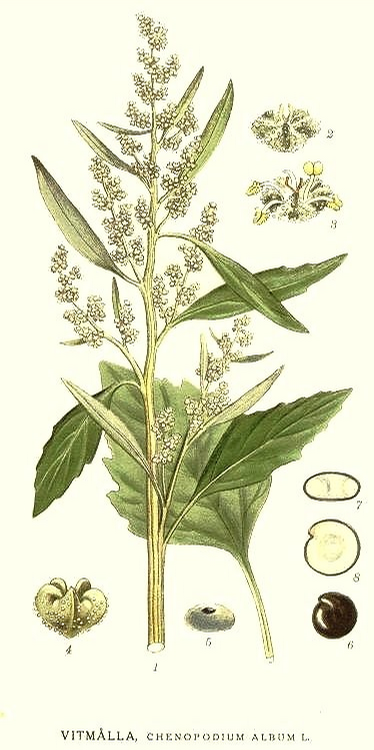 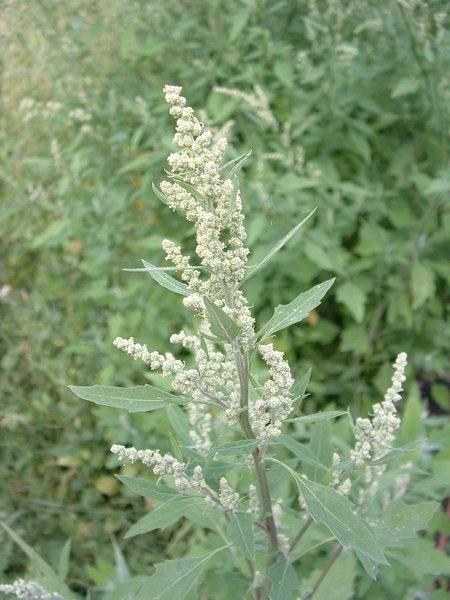 Zdroj:https://www.bylinkovo.cz/kopriva-dvoudoma-a-lecebne-ucinky/http://ournatura.blog.cz/0707/kopriva-dvoudomahttps://www.farma-lico.cz/inpage/kopriva-dvoudoma/http://botanickazahrada-ol.blog.cz/1809/kopriva-dvoudomahttps://www.researchgate.net/figure/Amaranthus-lividus-L-rouge-et-Amahttp://sernecportal.org/portal/taxa/index.php?taxon=106https://www.atlasrostlin.cz/fotka/lebeda-leskla/fotky-pridane-uzivathttps://www.google.cz/search?q=lebeda+rozkladitá&tbm=isch&ved=2ahhttps://www.wikiwand.com/es/Atriplex_patulahttp://www.kvetena.com/makovite.htmlhttps://www.atlasrostlin.cz/fotka/merlik-bily/fotky-pridane-uzivatelhttps://cs.wikipedia.org/wiki/Merl%C3%ADk_b%C3%ADl%C3%BD